CМОЛЕНСКАЯ ОБЛАСТЬМОНАСТЫРЩИНСКИЙ РАЙОННЫЙ СОВЕТ  ДЕПУТАТОВРЕШЕНИЕ     от 27 октября 2021 года                                                                             № 7     О предложении кандидатуры для назначения членом избирательной комиссии Смоленской области 
с правом решающего голосаНа основании Федерального закона «Об основных гарантиях избирательных прав и права на участие в референдуме граждан Российской Федерации», областного закона «Об избирательных комиссиях, комиссиях референдума 
в Смоленской области», распоряжения Губернатора Смоленской области 
«О формировании нового состава избирательной комиссии Смоленской области», заслушав и обсудив предложение о выдвижении кандидатуры для назначения членом избирательной комиссии Смоленской области с правом решающего голоса,  Монастырщинский районный Совет депутатовРЕШИЛ:1. Предложить для назначения членом избирательной комиссии Смоленской области с правом решающего голоса кандидатуру Скугаревой Елены Николаевны, 3 августа 1986 года рождения; адрес места жительства: Смоленская область, поселок городского типа Монастырщина, улица Комсомольская, дом 32, 
квартира 2; место работы, должность: избирательная комиссия Смоленской области, советник избирательной комиссии Смоленской области.2. Направить настоящее решение Губернатору Смоленской области 
с приложением письменного согласия Скугаревой Елены Николаевны 
на назначение ее членом избирательной комиссии Смоленской области с правом решающего голоса и требуемых документов для выдвижения ее кандидатуры.3. Настоящее решение вступает в силу с момента подписания.Глава муниципального образования                         Председатель«Монастырщинский район»                                      Монастырщинского районногоСмоленской области              	Совета депутатов                                         В.Б. Титов                                              П.А. Счастливый             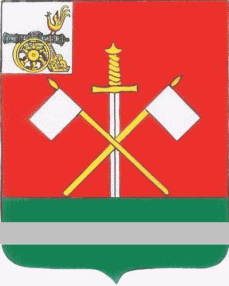 